Rozvoj čitateľskej gramotnosti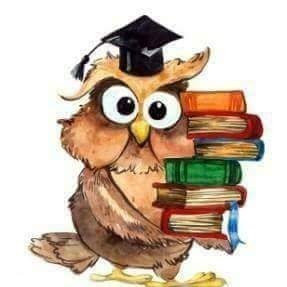                                                                                 test č. 1 Prečítaj si nasledujúci text a vypracuj úlohy, ktoré za ním nasledujú. V ktorej krajine vymysleli pochúťku, ktorá sa najviac podobala na súčasnú zmrzlinu?....................................................................................................................Čo bolo v staroveku základnou zložkou na výrobu zmrzliny?mlieko			b)  sneh			c)  ovocie			d)  cukorČím si starí Rimania ochucovali ľadový dezert? .....................................................................................................................Čo nie je pravda o zmrzline, ktorú vyrábali Číňania?Vyrobili ju už v roku 200 pred n. l.			c)  Aby zmes vychladla, uložili ju do snehu.Tvorila ju zmes z mlieka a ryže.			d)  Recept vytvoril Blasius Villafranca.Komu bola zmrzlinová pochúťka určená najskôr?šľachte		b)  sedliakom			c)  vojakom			d)  lekáromVyber možnosť, v ktorej je synonymum slovného spojenia „prostý ľud“.hlúpy ľud		b)  lakomý ľud		c)  obyčajný ľud		d)  pracovitý ľudKtorá informácia je na základe textu pravdivá?Vynálezca kornútka bol rodený Američan.		c)  Prvá zmrzlinová kaviareň vznikla v Londýne.Zmrzlinový kornútok vznikol až v 20. storočí.	d)  Prvá továreň na zmrzlinu vznikla v Paríži.Čo je pravda o talianskej zmrzline?Má nižší obsah tuku ako americká zmrzlina.	c)  Je príliš našľahaná.Obsahuje viac cukru ako jadranská zmrzlina.	d)  Je redšia, preto sa rýchlo topí.Čo znamená, že vanilková, jahodová, oriešková, čokoládová a karamelová zmrzlina sú „stálicami“?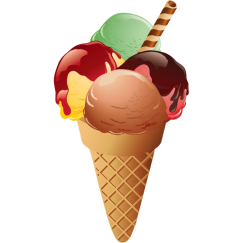 že tieto príchute musia mať zmrzlinári povinne v ponuke každý deňže už dlhé roky sú to najobľúbenejšie príchute medzi zákazníkmiže jednu z týchto príchutí si kúpi každý zákazníkže o tieto príchute už nie je veľký záujemKtorý národ skonzumuje celosvetovo najviac zmrzliny? Švédi			b)  Turci			c)  Američania		d)  Dáni„Premýšľali ste však už niekedy nad tým, ako prišlo ľudstvo k zmrzline?“ Ktoré tvrdenie o uvedenej vete neplatí?Je to zisťovacia otázka.				c)  Slovesá majú tvar minulého času.Vo vete je príslovka miesta.				d)  Ani jedna predložka nie je vokalizovaná.„Už rímski cisári posielali otrokov do hôr po prvý sneh.“ Vypíš z vety podstatné meno ženského rodu. Napíš ho v tvare nominatívu jednotného čísla......................................................................................................................Slovné spojenie „chladivé potešenie“ môžeme zaradiť k umeleckému prostriedku s názvom:epiteton		b)  metafora			c)  personifikácia		d)  prirovnanie